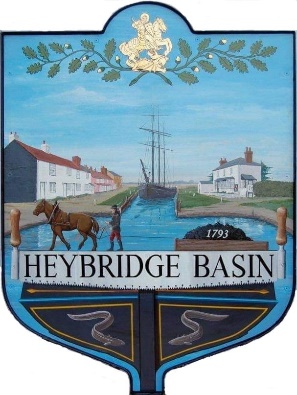 HEYBRIDGE BASIN PARISH COUNCILLocal Code of ConductPart 1 General provisionsIntroduction and interpretationAs a Member you are a representative of Heybridge Basin Parish Council (“the Authority”) and the public will view you as such.  Therefore, your actions impact on how the Authority as a whole is viewed and your actions can have both positive and negative impacts on the Authority.This Code as a whole is consistent with “Nolan Principles” which are set out in paragraph 3.1 below and the provisions of S29(1) Localism Act 2011In this Code:“meeting” means any meeting of:(a)	the Authority;(b)	any of the Authority’s committees, sub-committees, joint committees, joint sub-committees, areas committees or working parties;(c)	whether or not the press and public are excluded from the meeting in question by virtue of a resolution of Members;(d)	any briefings by officers and site visits organised by the Authority.“relevant period” means the period of 12 months ending with the day on which you give notification to the Authority’s monitoring officer of any disclosable pecuniary interests you had at the time of the notification.“profit or gain” includes any payments or benefits in kind which are subject to Income Tax“beneficial interest” means having an economic benefit as a legal owner or holding it on trust for the beneficial owner, having a right to the income from the land or securities or a share in it or the right to the proceeds of sale or share of part of the proceeds of sale  “Member” includes a co-opted member.Who does the Code apply to?1.1	This Code applies to all Members of the Authority including co-opted members.1.2	It is your responsibility to comply with the provisions of this Code.What does the Code apply to?2.1	You must comply with this Code whenever you conduct the business of your authority (which includes the business of the office to which you are elected or appointed) or act, claim to act or give the impression you are acting as a representative of your authority.2.2	Where you act as a representative of the Authority:on another relevant authority, you must, when acting for that other Authority, comply with that other Authority's code of conduct; oron any other body, you must, when acting for that other body, comply with the Authority's code of conduct, except and insofar as it conflicts with any other lawful obligations to which that other body may be subject.3.	RULES OF CONDUCTPrinciples of Public Life3.1	As a Member of Heybridge Basin Parish Council you shall have regard to the Seven Principles of Public Life.Selflessness - Holders of public office should act solely in terms of the public interest.Integrity - Holders of public office must avoid placing themselves under any obligation to people or organisations that might try inappropriately to influence them in their work. They should not act or take decisions in order to gain financial or other material benefits for themselves, their family, or their friends. They must declare and resolve any interests and relationships.Objectivity - Holders of public office must act and take decisions impartially, fairly and on merit, using the best evidence and without discrimination or bias.Accountability - Holders of public office are accountable to the public for their decisions and actions and must submit themselves to the scrutiny necessary to ensure this.Openness - Holders of public office should act and take decisions in an open and transparent manner.  Information should not be withheld from the public unless there are clear and lawful reasons for so doing.Honesty - Holders of public office should be truthful.Leadership - Holders of public office should exhibit these principles in their own behaviour. They should actively promote and robustly support the principles and be willing to challenge poor behaviour wherever it occurs.These general principles are the underlying principles behind the rules ofconduct set out below.General Obligations3.2	You must treat others with respect.3.3	You must uphold the law.3.4	You must comply with any request of the authority's Monitoring Officer or Section 151 Officer, in connection with an investigation conducted in accordance with their respective statutory powers.3.5	You must not:do anything which may cause the Authority to breach any of the equality enactments;bully any person;intimidate or attempt to intimidate any person who is or is likely to be:a complainant;a witness; orinvolved in the administration of any investigation or proceedings.in relation to an allegation that a Member (including yourself) has failed to comply with the Authority's code of conduct; ordo anything which compromises or is likely to compromise the impartiality of those who work for, or on behalf of, the Authority.conduct yourself in a manner which could reasonably be regarded as bringing your office or the Authority into disrepute;make vexatious, malicious or frivolous complaints against other members or anyone who works for, or on behalf of, the Authority.Confidential Information3.6	You must not:disclose information given to you in confidence by anyone, or information acquired by you which you believe, or ought reasonably to be aware, is of a confidential nature, except where:you have the consent of a person authorised to give it;you are required by law to do so;the disclosure is made to a third party for the purpose of obtaining professional advice provided that the third party agrees not to disclose the information to any other person; orthe disclosure is:(aa)	reasonable and in the public interest; and(bb)	made in good faith and in compliance with the reasonable requirements of the Authority: prevent another person from gaining access to information to which that person is entitled by law.Conferring an advantage or disadvantage3.7	You must:not use or attempt to use your position as a Member improperly to confer on or secure for yourself or any other person, an advantage or disadvantage; when using or authorising the use by others of the resources of the Authority:act in accordance with the Authority's reasonable requirements;ensure that such resources are not used improperly for political purposes (including party political purposes).have regard to any applicable Local Authority Code of Publicity made under the Local Government Act 1986.Part 2Members interestsDisclosable Pecuniary Interests4.1	You have a Disclosable Pecuniary Interest in any business of the Authority if it is of a description set out in 4.2 below and is either:An interest of yours; orAn interest (of which you are aware) of a spouse, civil partner or a person you are living with as a spouse or civil partner (“known as Relevant Persons”). 4.2	A Pecuniary Interest is an interest which relates to or is likely to affect:Any employment, office, trade, profession or vocation carried on by you or a Relevant Person for profit or gain;Any payment or provision of any other financial benefit (other than from the Authority) made or provided within the relevant period in respect of any expenses incurred in carrying out your duties as a Member, or towards your election expenses.  This includes any payment or financial benefit from a trade union within the meaning of the Trade Union and Labour Relations (Consolidation) Act 1992;Any contract for goods, services or works which has not been fully discharged between you or a Relevant Person and the Authority or a body in which you or they have a beneficial interest;A beneficial interest in any land in the Authority’s area;a licence of any land in the Authority’s area (alone or jointly with others) that you or a Relevant Person occupy for a month or longer;any tenancy where to your knowledge (a) the landlord is the Authority and (b) the tenant is a body in which you or a Relevant Person has a beneficial interest;Any beneficial interest in securities of a body where:that body (to your knowledge) has a place of business or land in the area of the Authority andeither:the total nominal value of the securities exceeds £25,000 or one hundredth of the total issued share capital of that body; orthe beneficial interest exceeds one hundredth of the total issued share capital of the share capital of that body, if of more than one class, the total nominal value of the shares of any one class.Other Pecuniary Interests5.1	You have a pecuniary interest in any business of the Authority where it relates to or is likely to affect:any person or body who employs or has appointed you;any contract for goods, services or works made between the Authority and you or a firm in which you are a partner, a company of which you are a remunerated director, or a person or body of the description specific in paragraph 4.2(g) which has been fully discharged within the last 12 months;Non-Pecuniary Interests6.1	You have a non-pecuniary interest in any business of the Authority where it relates to or is likely to affect:any body of which you are a member or in a position of general control or management and to which you are appointed or nominated by the Authority;any body:exercising functions of a public nature;directed to charitable purposes; orone of whose principal purposes includes the influence of public opinion or policy (including any political party or trade union).of which you are a member or in a position of general control or management;the interests of any person from whom you have received a gift or hospitality with an estimated value of at least £50;a decision in relation to that business which might reasonably be regarded as affecting your wellbeing or the wellbeing of a relevant person to a greater extent that the majority of:(in the case of authorities with electoral divisions or wards) other council tax payers, ratepayers or inhabitants of the electoral division or ward, as the case may be, affected by the decision; or(in all other cases) other council tax payers, ratepayers or inhabitants of the Authority’s area.Disclosure of Interests (Disclosable Pecuniary Interests, Other Pecuniary Interests and Non-Pecuniary Interests)7.1	Subject to sub-paragraphs 7.2 to 7.3, where you have a Disclosable Pecuniary Interest, other Pecuniary Interest or Non-Pecuniary Interest in any business of the Authority and you are present at a meeting of the Authority at which the business is considered, you must disclose to that meeting the existence and nature of that interest whether or not such interest is registered on your Register of Interests or for which you have made a pending notification.7.2	Sub-paragraph 7.1 only applies where you are aware or ought reasonably to be aware of the existence of the Relevant Person’s Interest.7.3	Where you have an interest in any business of the Authority which would be disclosable by virtue of paragraph 7.1 but by virtue of paragraph 10 (Sensitive Information) details of the interest are not registered in the Authority’s published Register of Members’ Interests and the interest is a Disclosable Pecuniary Interest you need not disclose the nature of the interest to the meetingEffect of Interests on participation8.1	Disclosable Pecuniary InterestsIf you are present at a meeting of the Authority or of any committee, sub-committee, joint committee or joint sub-committee of the Authority and you have a Disclosable Pecuniary Interest in any matter to be considered, or being considered, at the meeting and you are aware of that Interest:You must not participate, or participate further, in any discussion of the matter at the meeting, or participate in any vote, or further vote, taken on the matter at the meeting;You must withdraw from the room or chamber where the meeting considering the business is being held unless you have received a dispensation from the Authority’s proper officer.If you have a Disclosable Pecuniary Interest in any business of the Authority you must not seek improperly to influence a decision about that business.8.2	Other Pecuniary Interests8.2.1	If you have an Other Pecuniary Interest in any business of the Authority which a member of the public with knowledge of the relevant facts would reasonably regard as so significant that it is likely to prejudice your judgement in the public interest and you are present at a meeting of the Authority at which such business is to be considered or is being considered you must:disclose the existence and nature of the interest in accordance with paragraph 7.1 (but subject to paragraph 7.3); and withdraw from the room or chamber where the meeting considering the business is being held unless you have obtained a dispensation from the Authority’s proper officer.Part 3 Register of Members InterestsRegistration of Members’ Interests9.1	Subject to paragraph 10, you must, within 28 days of:this Code being adopted by or applied to the Authority; oryour election, re-election or appointment or re-appointment to office (where that is later), or co-opted onto the Authority;register in the Authority’s Register of Members’ Interests (maintained by the Monitoring Officer under Section 29(1) of the Localism Act 2011) details of:Disclosable Pecuniary Interests as referred to in paragraph 4 that you, your spouse, civil partner or person with whom you live as if they were your spouse or civil partner in so far as you are aware of their interests at that time;Other Pecuniary Interests referred to in paragraph 5 that you have.Non-Pecuniary Interests referred to paragraph 6 that you have.9.2	Subject to paragraph 12, you must within 28 days of becoming aware of any new Disclosable Pecuniary Interest as referred to in paragraph 6 that you, your spouse, civil partner or person with whom you live as if they were your spouse or civil partner or change to any Disclosable Pecuniary Interest registered under paragraphs 9.1 (i) or (ii) above by providing written notification to your Authority’s Monitoring OfficerSensitive Information10.1	Where you have a Disclosable Pecuniary Interest referred to in paragraph 6 or pecuniary interest referred to in paragraph 7 and the nature of the interest is such that you and the Authority’s monitoring officer consider that disclosure of details of the interest could lead to you or a person connected with you being subject to violence or intimidation if the interest is entered in the Authority’s Register then copies of the register available for inspection and any published version of the Register should not include details of the interest but may state that you have an interest details of which are withheld under s32(2) of the Localism Act 2011 and/or this paragraph.10.2	You must, within 28 days of becoming aware of any change of circumstances which means that information excluded under paragraph 10.1 is no longer sensitive information, notify the Authority’s monitoring officer.10.3	In this Code “sensitive information” means information whose availability for inspection by the public creates, or is likely to create, a serious risk that you or a person who lives with you may be subject to violence or intimidation.Register of Gifts and Hospitality11.1	You must within 28 days of receipt, notify the Authority’s monitoring officer in writing of any gift, benefit or hospitality with a value in excess of £50 which you have accepted as a member from any person or body other than the Authority.11.2	The monitoring officer will place your notification on a public register of gifts and hospitality11.3	This duty to notify the monitoring officer does not apply where the gift, benefit or hospitality comes within any description approved by the Authority for this purpose.Footnote: What are bullying and harassment? These terms are used interchangeably by most people, and many definitions include bullying as a form of harassment.• Harassment as defined in the Equality Act 2010 is ‘Unwanted conduct related to a relevant protected characteristic, which has the purpose or effect of violating an individual’s dignity or creating an intimidating, hostile, degrading, humiliating or offensive environment for that individual’. • Bullying may be characterised as Offensive, intimidating, malicious or insulting behaviour, an abuse or misuse of power through means that undermine, humiliate, denigrate or injure the recipient. Bullying or harassment may be by an individual against an individual (perhaps by someone in a position of authority such as a manager or supervisor) or involve groups of people. (Definition of ACAS (Advisory, Conciliation and Arbitration Service))Examples of bullying / harassing behaviour include: • spreading malicious rumours, or insulting someone by word or behaviour (copying memos that are critical about someone to others who do not need to know, ridiculing or demeaning someone – picking on them or setting them up to fail) • exclusion or victimisation; • unfair treatment; • overbearing supervision or other misuse of power or position; • unwelcome sexual advances – touching, standing too close, the display of offensive materials, asking for sexual favours, making decisions on the basis of sexual advances being accepted or rejected; • making threats or comments about job security without foundation; • deliberately undermining a competent worker by overloading and constant criticism; • preventing individuals progressing by intentionally blocking promotion or training opportunities.Reviewed and approved:Minute:19th July 202222/65 a16th May 202323/14 a